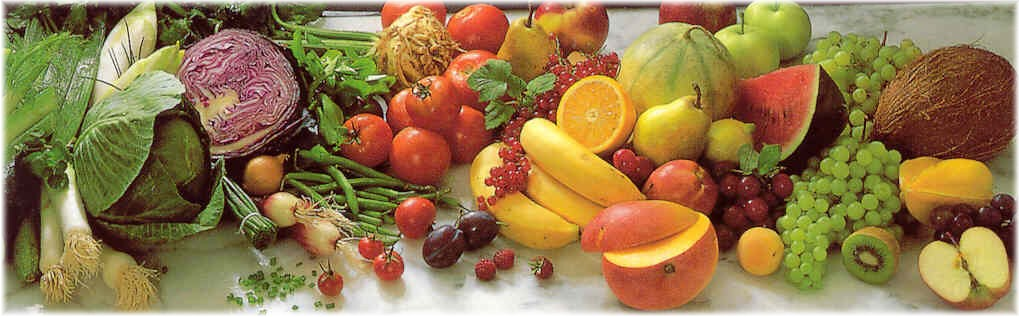 Jídelní lístek 2.8.2021 – 8.8.2021Pondělí 2.8.2021		Polévka: KvětákováVepřový plátek v zelenině, bramboryÚterý 3.8.2021		Polévka: Zeleninová s vločkamiVepřové na kari, houskový knedlíkStředa 4.8.2021		Polévka: Vývar s rýžíPlněné papriky v rajské omáčce, těstovinyČtvrtek 5.8.2021 		Polévka: ČočkováRestovaný plátek v čerstvé zelenině, bramboryPátek 6.8.2021		Polévka: Slepičí s těstovinouZnojemská pečeně, houskový knedlíkSobota 7.8.2021		Polévka: Polévka s vaječnou mlhovinouSekaný řízek, brambory, oblohaNeděle 8.8.2021		Polévka: Hovězí vývar s nudlemi1) Maďarský guláš, houskový knedlík